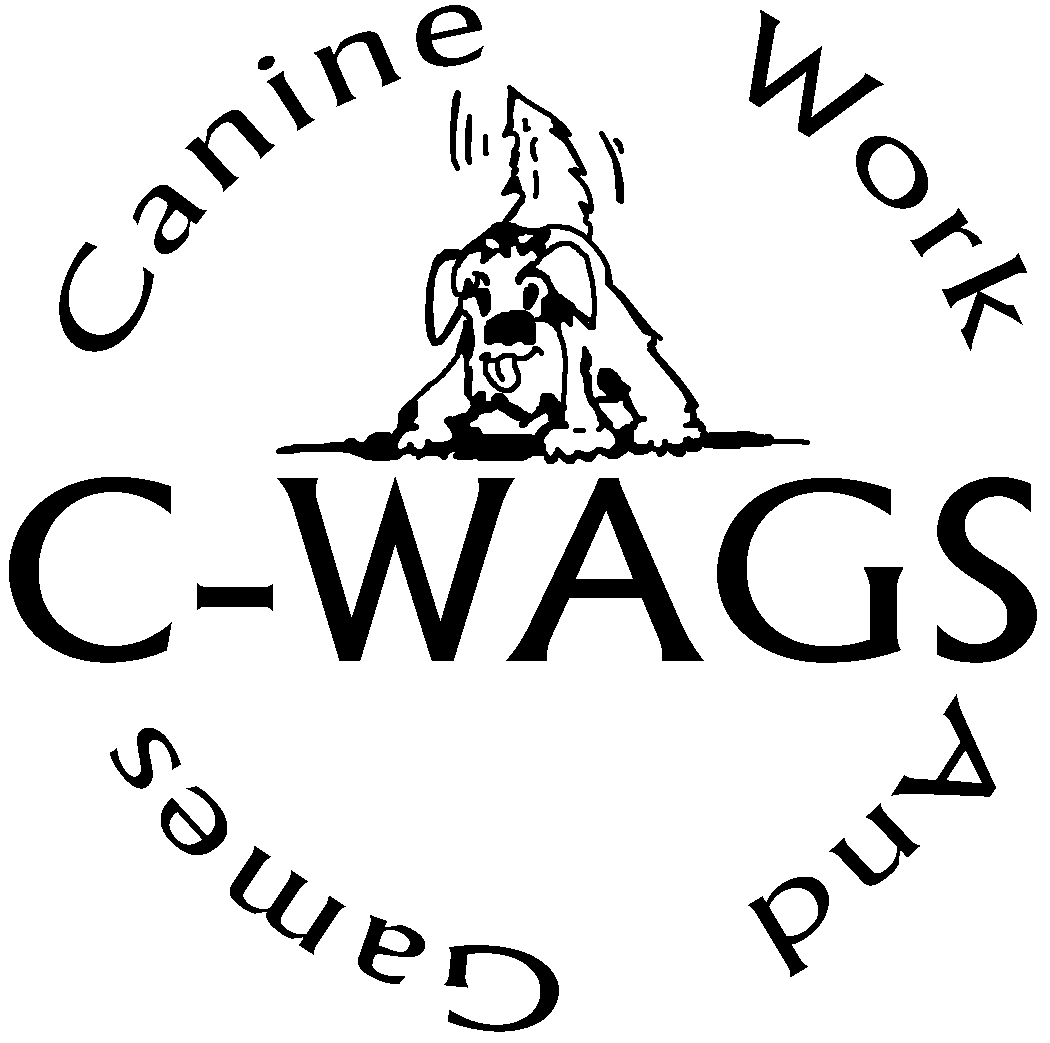 Jump Height Modification Request It is recommended that exhibitors complete a Jump Height Modification Request and submit to the Trial Secretary with the entry form. This Form Covers the Entire TrialHandler’s Name:Dog’s Name: Reason for request:Highlight or circle Jump Height Requested:    0”     4”       8”      12”Typing your name counts as your signature.For Online Entries you will be able to upload this when you check Yes this is  modified Jump Height. 